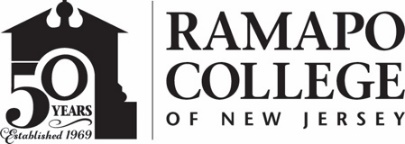 RAMAPO COLLEGE OF NEW JERSEYOffice of Marketing and CommunicationsPress ReleaseDecember 3, 2019Contact: Angela Daidone		   	201-684-7477news@ramapo.eduRamapo College Presents Spring 2020 Italian Language Film SeriesMAHWAH, N.J. – The School of Humanities and Global Studies at Ramapo College presents the lineup for its Italian Language Film Series for the Spring 2020 semester. The films, in conjunction with the Italian Cinema course, will be shown on select Wednesdays at 6 p.m. in the Anisfield School of Business Room 135 (ASB-135). Discussions will follow the screenings. Admission is free and open to the public.The Italian Language Film Series, featuring iconic directors such as Roberto Rossellini, Federico Fellini and Giuseppe Tornatore, offers Ramapo students and community participants an opportunity to experience the innovations that Italian cinema has contributed to the art of movie-making. In experiencing the Italian language through film, attendees are immersed in a more visual and interactive method of learning to aid their overall understanding of Italian. The use of subtitles for each film screening supports comprehension and learning. For Ramapo students, the series also serves as an option for fulfilling their Course Enrichment Components, which requires students to engage in a minimum of five hours of unmonitored experience outside the classroom to enhance the learning taking place within the classroom in each course.The films and dates are as follows:January 29 – Roma Città Aperta (Rome, Open City, 1945) directed by Roberto Rossellini; features Aldo Fabrizi and Anna Magnani, film is set in Rome during the Nazi occupation in 1944.February 12 – Umberto D. (1952) directed by Vittorio De Sica; an Italian neorealist film with many non-professional actors, this film is about a poor elderly man desperately trying to keep his rented room in Rome.February 26 – La Dolce Vita (The Sweet Life, 1961) directed by Federico Fellini; drama follows a journalist writing for gossip magazines on his journey to find love and happiness.Stars Marcello Mastroianni, Anita Ekberg and Anouk Aimee.March 11 – Cinema Paradiso (1989) directed by Giuseppe Tornatore; a filmmaker recalls his childhood when he fell in love with the movies at his village’s theater and formed a deep friendship with the theater’s projectionist. This film won the Academy Award for Best Foreign Language Film in 1990.March 25 – Bread and Tulips (Pane e Tulipani, 2000) directed by Silvio Soldini; romantic comedy stars Bruno Ganz and Licia Magietta as his wife who, after a stop in Venice, finds herself enjoying a new life. April 8 – To Win (Vincere, 2009) directed by Marco Bellocchio; relates the story of Ida Dalser, who fell in love with and married Benito Mussolini, bearing him a son before the outbreak of World War I.April 22 – Arberia (2019) directed by Francesca Oliveri; because Aida rejects the traditions of her village, she feels compelled to leave and live a life different than the one wanted by her family. However, a phone call comes that could change her life again.For information, contact Professor Rosina D’Angelo at rdangelo@ramapo.edu or call 201-684-7408.						###Ramapo College of New Jersey is the state’s premier public liberal arts college and is committed to academic excellence through interdisciplinary and experiential learning, and international and intercultural understanding. The College is ranked #1 among New Jersey public institutions by College Choice, and is recognized as a top college by U.S. News & World Report, Kiplinger’s, Princeton Review and Money magazine, among others. Ramapo College is also distinguished as a Career Development College of Distinction by CollegesofDistinction.com, boasts the best campus housing in New Jersey on Niche.com, and is designated a “Military Friendly College” in Victoria Media’s Guide to Military Friendly Schools.Established in 1969, Ramapo College offers bachelor’s degrees in the arts, business, data science, humanities, social sciences and the sciences, as well as in professional studies, which include business, education, nursing and social work. In addition, the College offers courses leading to teacher certification at the elementary and secondary levels, and offers graduate programs leading to master’s degrees in Accounting, Business Administration, Data Science, Educational Technology, Educational Leadership, Nursing, Social Work and Special Education. 